Извещение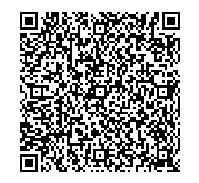 КассирФорма № ПД-4Общероссийская общественная организация  «Федерация Психологов Образования России» Мещанское ОСБ № 7811       7704269931                                             № 40703810738090115079(ИНН получателя платежа)                               (номер счета получателя платежа)     Сбербанк  России  г. Москва                         БИК  044525225(наименование банка получателя платежа)Кор. счет 30101810400000000225ИзвещениеКассирНазначение платежа: Вступительный + ежегодный членский взносыФИО:_________________________________________________________Почтовый адрес: индекс______________ г.__________________________ ул.________________________________ д.______корп.______кв._______ИзвещениеКассирСумма платежа  1300  (тысяча триста) руб. 00 коп. Оплата услуг банка_______________руб._____коп.Итого к оплате___________________руб._____коп.Извещение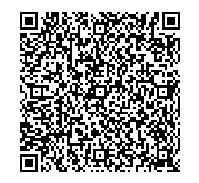 КвитанцияКассирФорма № ПД-4Общероссийская общественная организация  «Федерация Психологов Образования России» Мещанское ОСБ № 7811        7704269931                                             № 40703810738090115079(ИНН получателя платежа)                           (номер счета получателя платежа)     Сбербанк  России  г. Москва                             БИК  044525225(наименование банка получателя платежа)Кор. счет 30101810400000000225ИзвещениеКвитанцияКассирНазначение платежа: Вступительный + ежегодный членский взносыФИО:_________________________________________________________Почтовый адрес: индекс______________ г.__________________________ ул.________________________________ д.______корп.______кв._______ИзвещениеКвитанцияКассирСумма платежа  1300  (тысяча триста) руб. 00 коп. Оплата услуг банка_______________руб._____коп.Итого к оплате___________________руб._____коп.Информация о плательщике(ФИО, паспортные данные)(адрес плательщика)Информация о плательщике(ФИО, паспортные данные)(адрес плательщика)